КОМИТЕТ ПО ФИНАНСАМ МУНИЦИПАЛЬНОГО РАЙОНА«ЗАБАЙКАЛЬСКИЙ  РАЙОН»« 30 » декабря 2015 года                                                                                             № 61 - ПДПРИКАЗОб утверждении Порядка составления и ведения сводной бюджетной росписи  районного бюджета и бюджетных росписей главных распорядителей районного бюджета (главных администраторов источников финансирования дефицита районного бюджета)УТВЕРЖДЕН                            Приказом комитета по финансамот "30" декабря 2015 г. №61-ПДПОРЯДОКсоставления и ведения сводной бюджетной росписи районного бюджета муниципального района "Забайкальский район" и бюджетных росписей главных распорядителей районного бюджета (главных администраторов источников финансирования дефицита районного бюджета)  Настоящий Порядок разработан в соответствии с Бюджетным кодексом Российской Федерации в целях организации исполнения районного бюджета муниципального района "Забайкальский район"  на очередной финансовый год и плановый период (далее – районный бюджет) по расходам и источникам финансирования дефицита районного бюджета и определяет правила составления и ведения сводной бюджетной росписи районного бюджета (далее – сводная роспись) и бюджетных росписей главных распорядителей районного бюджета (главных администраторов источников финансирования дефицита районного бюджета) (далее именуется – бюджетные росписи).1.Состав сводной росписи, порядок ее составления и утверждения1.1	Сводная роспись включает в себя:роспись расходов районного бюджета в разрезе главных распорядителей районного бюджета (далее – главный распорядитель) в соответствии с  ведомственной структурой расходов (код главного распорядителя бюджетных средств, раздела, подраздела, целевой статьи, вида расходов, классификации операций сектора государственного управления, относящихся к расходам бюджетов, дополнительной классификации);роспись источников финансирования дефицита районного бюджета в разрезе главных администраторов источников финансирования дефицита районного бюджета (далее – главный администратор источников) и кодов классификации источников финансирования дефицита районного бюджета (код главного администратора источников финансирования дефицита бюджета, группы, подгруппы, статьи и вида источника финансирования дефицита бюджета, классификации операций сектора государственного управления, относящихся к источникам финансирования дефицита районного бюджета).1.2. Сводная роспись составляется Комитетом по финансам муниципального района "Забайкальский район" (далее – Комитет) в соответствии со статьей 217 Бюджетного кодекса Российской Федерации и утверждается председателем Комитета.1.3. Внесение изменений в утвержденные показатели сводной росписи на очередной финансовый год в связи с принятием решения Совета о районном бюджете на очередной финансовый год и на плановый период оформляется справкой об изменении сводной бюджетной росписи на очередной финансовый год согласно приложению № 3.1.4. Показатели утвержденной сводной бюджетной росписи должны соответствовать решению Совета о районном бюджете на очередной финансовый год.2. Лимиты бюджетных обязательств2.1. Лимиты бюджетных обязательств главным распорядителям утверждаются в разрезе ведомственной структуры расходов (код главного распорядителя бюджетных средств, раздела, подраздела, целевой статьи, вида расходов, классификации операций сектора государственного управления, дополнительной классификации). 2.2. Лимиты бюджетных обязательств утверждаются одновременно со сводной росписью. 2.3. Лимиты бюджетных обязательств утверждаются председателем Комитета.3. Доведение показателей сводной росписи и лимитов бюджетных обязательств до главных распорядителей (главных администраторов источников)3.1.	Бюджетный отдел комитета по финансам в течение пяти  рабочих дней со дня утверждения (изменения) сводной росписи и лимитов бюджетных обязательств доводит до главных распорядителей (главных администраторов источников):показатели сводной росписи по соответствующему главному распорядителю (главному администратору источников) согласно приложениям № 1, № 2 к настоящему Порядку;лимиты бюджетных обязательств по соответствующему главному распорядителю согласно приложению № 5 к настоящему Порядку;изменение показателей сводной росписи на очередной финансовый год по соответствующему главному распорядителю (главному администратору источников) согласно приложению № 3, № 4 к настоящему Порядку.3.2.	Бюджетный отдел комитета по финансам в течение пяти рабочих дней со дня утверждения передает экземпляр сводной росписи Отделу по Забайкальскому району Управления Федерального казначейства по Забайкальскому краю на бумажном носителе для кассового обслуживания исполнения  районного бюджета.4. Ведение сводной росписи и изменение лимитов бюджетных обязательств4.1.	Ведение сводной росписи и изменение лимитов бюджетных обязательств осуществляет Комитет по финансам посредством внесения изменений в показатели сводной росписи и лимиты бюджетных обязательств на текущий финансовый год (далее – изменение сводной бюджетной росписи и лимитов бюджетных обязательств) по форме согласно приложениям № 4, № 6 к настоящему Порядку.4.2. Изменение сводной росписи и лимитов бюджетных обязательств осуществляется по предложениям главных распорядителей (главных администраторов источников) и утверждается председателем Комитета по финансам.4.3. Главные распорядители (главные администраторы источников) с учетом особенностей исполнения районного бюджета, установленных решением Совета о районном бюджете, представляют в Комитет по финансам  предложения об изменении сводной росписи и лимитов бюджетных обязательств в следующем порядке:главные распорядители (главные администраторы источников) письменно сообщают в Комитет по финансам о предполагаемых изменениях сводной росписи и лимитов бюджетных обязательств с указанием экономически обоснованных причин и оснований для внесения изменений.Уменьшение бюджетных ассигнований и лимитов бюджетных обязательств, предусмотренных на исполнение публичных нормативных обязательств и обслуживание муниципального долга, для увеличения иных бюджетных ассигнований без внесения изменений в решение Совета о районном бюджете не допускается.  4.3.2. оформление справок об изменении сводной росписи и лимитов бюджетных обязательств осуществляется бюджетным отделом Комитета по финансам по следующим основаниям:- в случае принятия решения  о внесении изменений в решение Совета о районном бюджете;В сводную бюджетную роспись могут быть внесены изменения в соответствии с решениями председателя Комитета по финансам  без внесения изменений в решение о районном бюджете:- в случае недостаточности бюджетных ассигнований для исполнения публичных нормативных обязательств - с превышением общего объема указанных ассигнований в пределах 5 процентов общего объема бюджетных ассигнований, утвержденных решением о бюджете на их исполнение в текущем финансовом году;- в случае изменения состава или полномочий (функций) главных распорядителей бюджетных средств (подведомственных им казенных учреждений);- вступления в силу законов, предусматривающих осуществление полномочий органов государственной власти субъектов Российской Федерации (органов местного самоуправления) за счет субвенций из других бюджетов бюджетной системы Российской Федерации;- исполнения судебных актов, предусматривающих обращение взыскания на средства районного бюджета;- использования средств резервных фондов и иным образом зарезервированных в составе утвержденных бюджетных ассигнований;- распределения бюджетных ассигнований между получателями бюджетных средств на конкурсной основе и по иным основаниям, связанным с особенностями исполнения бюджетов бюджетной системы Российской Федерации;- перераспределения бюджетных ассигнований между главными распорядителями бюджетных средств, установленным решением о бюджете, в пределах объема бюджетных ассигнований; - в случае перераспределения бюджетных ассигнований между текущим финансовым годом и плановым периодом - в пределах предусмотренных решением о бюджете на очередной финансовый год и плановый период главному распорядителю бюджетных средств на соответствующий финансовый год общего объема бюджетных ассигнований на оказание муниципальных услуг и общего объема бюджетных ассигнований по соответствующим разделам, подразделам, целевым статьям, видам расходов на текущий финансовый год и плановый период;- в случае увеличения бюджетных ассигнований по отдельным разделам, подразделам, целевым статьям и видам расходов бюджета за счет экономии по использованию в текущем финансовом году бюджетных ассигнований на оказание муниципальных услуг - в пределах общего объема бюджетных ассигнований, предусмотренных главному распорядителю бюджетных средств в текущем финансовом году на оказание муниципальных услуг при условии, что увеличение бюджетных ассигнований по соответствующему виду расходов не превышает 10 процентов;- в случае получения субсидий, субвенций, иных межбюджетных трансфертов и безвозмездных поступлений от физических и юридических лиц, имеющих целевое назначение, сверх объемов, утвержденных решением Совета  о районном бюджете, а также в случае сокращения (возврата при отсутствии потребности) указанных средств;- в случае проведения реструктуризации муниципального долга в соответствии с Бюджетным Кодексом Российской Федерации;- в случае перераспределения бюджетных ассигнований между видами источников финансирования дефицита бюджета при образовании экономии в ходе исполнения бюджета в пределах общего объема бюджетных ассигнований по источникам финансирования дефицита бюджета, предусмотренных на соответствующий финансовый год;- в случае изменения типа муниципальных учреждений и организационно-правовой формы муниципальных унитарных предприятий.4.3.3. межбюджетные трансферты, фактически полученные при исполнении районного бюджета сверх утвержденных решением о районном бюджете доходов (далее – сверхплановые межбюджетные трансферты), направляются на увеличение расходов соответственно целям предоставления субсидий, субвенций, иных межбюджетных трансфертов;4.3.4. бюджетный отдел в течение пятнадцати рабочих дней со дня получения от главного распорядителя (главного администратора источников) полного пакета документов на внесение изменений в сводную роспись и лимиты бюджетных обязательств осуществляет контроль соответствия вносимых изменений бюджетному законодательству Российской Федерации, Забайкальского края, муниципального района "Забайкальский район" показателям сводной росписи, и при отсутствии замечаний оформляет справку-уведомление об изменении бюджетных ассигнований, которая подписывается председателем Комитета по финансам, начальником и исполнителем бюджетного отдела;4.3.5. справка-уведомление направляется по одному экземпляру справки-уведомления заявителю и в случае изменения в сводную бюджетную роспись районного бюджета в порядке межбюджетных отношений – органу, исполняющему бюджет поселения, один экземпляр оригинала справок-уведомлений остается в бюджетном отделе Комитета по финансам;4.3.6. в случае отклонения предложений главных распорядителей о внесении изменений в сводную роспись бюджетный отдел Комитета по финансам в течение пятнадцати рабочих дней со дня получения от главного распорядителя (главного администратора источников) полного пакета документов возвращает его главному распорядителю (главному администратору источников) с сопроводительным письмом с указанием причин отказа внесения изменений в сводную роспись;4.3.7. изменение сводной росписи осуществляется Комитетом по финансам  с учетом следующих особенностей:при внесении изменении в сводную роспись и лимиты бюджетных обязательств в связи с изменением состава и (или) полномочий (функций) главных распорядителей (подведомственных им казенных учреждений) в Комитет по финансам, помимо письменного обращения главного распорядителя, в случае передачи полномочий (функций) между главными распорядителями представляется приемо-передаточный акт с указанием передаваемых сумм лимитов бюджетных обязательств и сумм бюджетных ассигнований по всем кодам бюджетной классификации Российской Федерации, подписанный принимающей и передающей сторонами, и прилагается копия нормативного правового акта Администрации муниципального района "Забайкальский район"  по данному вопросу, принятого в установленном порядке;при изменении сводной росписи и лимитов бюджетных обязательств в случае перераспределения бюджетных ассигнований между главными распорядителями средств районного бюджета в пределах 10 процентов бюджетных ассигнований, выделенных главному распорядителю бюджетных средств, главными распорядителями в соответствии с пунктом 4.3.1. к настоящему порядку вносятся письменные предложения о внесении изменений, указываются обоснование необходимости перераспределения бюджетных ассигнований, контроль за соблюдением установленного ограничения осуществляет бюджетный отдел Комитета по финансам;4.3.8. внесение изменений в сводную роспись и лимиты бюджетных обязательств осуществляется до 29 декабря текущего финансового года, за исключением изменений, связанных с поступлением безвозмездных перечислений, по которым изменения вносятся до 31 декабря текущего года. Внесение изменений в сводную бюджетную роспись по предложениям главных распорядителей осуществляется до 20 декабря текущего года;4.3.9. в связи с принятием решения Совета  о внесении изменений в решение Совета  о районном бюджете муниципального района "Забайкальский район" на очередной финансовый год и плановый период бюджетный отдел Комитета по финансам доводит главному распорядителю справки-уведомления об изменении бюджетных ассигнований, утвержденные председателем Комитета по финансам в течение 10 календарных дней, со дня опубликования решения о бюджете в средствах массовой информации.4.4. В случае если решение  о бюджете не вступило в силу с 1 января текущего года, Комитет по финансам ежемесячно в течение первых пяти рабочих дней месяца утверждает бюджетные ассигнования и лимиты бюджетных обязательств в размере, не превышающем одной двенадцатой части бюджетных ассигнований и лимитов бюджетных обязательств в отчетном финансовом году. Указанные ограничения не распространяются на расходы, связанные с выполнением публичных нормативных обязательств, обслуживанием и погашением муниципального  долга.4.4.1. Изменение бюджетных ассигнований и лимитов бюджетных обязательств, утвержденных в соответствии с пунктом 4.4. настоящего Порядка, не производится.4.4.2. Бюджетные ассигнования и лимиты бюджетных обязательств, утвержденные в соответствии с пунктом 4.4. настоящего Порядка, прекращают действие со дня утверждения (изменения) сводной росписи и лимитов бюджетных обязательств в соответствии с принятием решения  о районном бюджете на очередной финансовый год и плановый период.5. Состав бюджетной росписи, порядок её составления и утверждения, утверждение лимитов бюджетных обязательств5.1. Бюджетная роспись включает в себя:роспись расходов главного распорядителя на очередной финансовый год и плановый период в разрезе распорядителей и получателей средств районного бюджета, подведомственных главному распорядителю, в разрезе разделов, подразделов, целевых статей, видов расходов и операций сектора государственного управления, классификации расходам бюджетов, дополнительной классификации;роспись источников внутреннего финансирования дефицита районного бюджета главного администратора источников на текущий финансовый год в разрезе администраторов источников и кодов классификации источников внутреннего финансирования дефицитов бюджетов.5.2. Бюджетная роспись составляется и утверждается главным распорядителем бюджетных средств (главным администратором источников) в соответствие с показателями сводной бюджетной росписи по соответствующему главному распорядителю (главному администратору источников).5.3. Лимиты бюджетных обязательств распорядителей, получателей средств районного бюджета утверждаются в пределах, установленных для главного распорядителя лимитов бюджетных обязательств, в ведении которого они находятся.6. Доведение бюджетной росписи, лимитов бюджетных обязательств до распорядителей, получателей  средств районного бюджета Главные распорядители (главные администраторы источников) доводят показатели бюджетной росписи и лимиты бюджетных обязательств до соответствующих подведомственных распорядителей, получателей бюджетных средств  до начала очередного финансового года, за исключением случаев, предусмотренных статьями 190 и 191 Бюджетного кодекса Российской Федерации.7. Ведение бюджетной росписи и изменение лимитов бюджетных обязательств7.1. Ведение бюджетной росписи и изменение лимитов бюджетных обязательств осуществляет главный распорядитель  посредством внесения изменений в показатели бюджетной росписи и лимиты бюджетных обязательств (далее – изменение бюджетной росписи и лимитов бюджетных обязательств).7.2. Изменение бюджетной росписи и лимитов бюджетных обязательств, приводящее к изменению показателей сводной росписи, осуществляется в соответствии с основаниями, установленными статьей 219.1 Бюджетного кодекса, и с учетом особенностей исполнения районного бюджета, установленных решением Совета  о районном бюджете.7.3. Изменение бюджетной росписи и лимитов бюджетных обязательств, не приводящее к изменению показателей сводной росписи и лимитов бюджетных обязательств, осуществляется главным распорядителем  на основании письменного обращения распорядителя, получателя средств районного бюджета, находящегося в его ведении.7.4. Решение председателя Комитета по финансам об изменении сводной росписи и лимитов бюджетных обязательств, служит основанием для внесения главным распорядителем соответствующих изменений в показатели его бюджетной росписи и лимитов бюджетных обязательств.Оформление справок об изменении бюджетной росписи и лимитов бюджетных обязательств осуществляется бюджетным отделом Комитета по финансам по изменениям, вносимым в случае перераспределения бюджетных ассигнований, предусмотренных в решении о районном бюджете на очередной финансовый год в форме субсидий, субвенций и иных межбюджетных трансфертов между бюджетами поселений.7.5. Главный распорядитель обязан в течение пяти рабочих дней со дня получения справки-уведомления об изменении бюджетных ассигнований внести изменения в показатели бюджетной росписи и лимитов бюджетных обязательств.7.6. Изменение показателей, утвержденных бюджетной росписью по расходам главного распорядителя бюджетных средств, в соответствии с показателями сводной бюджетной росписи, без внесения соответствующих изменений в сводную бюджетную роспись не допускается.7.7. Изменение показателей, утвержденных бюджетной росписью по расходам распорядителя, получателя  бюджетных средств, в соответствии с показателями бюджетной росписи главного распорядителя бюджетных средств, без внесения соответствующих изменений в бюджетную роспись главного распорядителя бюджетных средств не допускается.7.8. Внесение изменений в бюджетные росписи и лимиты бюджетных обязательств, приводящих к образованию кредиторской задолженности по расходам, скорректированным в сторону уменьшения, не допускается. Распорядители, получатели принимают письменное обязательство о недопущении кредиторской задолженности по уменьшаемым статьям.7.9. В декабре текущего года главные распорядители письменно уведомляют Комитет по финансам о предполагаемых изменениях бюджетной росписи с указанием оснований для внесения изменений в срок до 20 декабря текущего финансового года.7.10. Согласно графику представления бюджетной отчетности Отдел бухгалтерского учета и отчетности Комитета по финансам, главные распорядители, получатели ежеквартально производят сверку с бюджетным отделом Комитета по финансам уточненных бюджетных ассигнований с учетом всех изменений, внесенных в сводную роспись за текущий финансовый год и отчетный период._____________________Приложение № 1к приказу комитета по финансам муниципального района «Забайкальский район»от 30.12.2015г.  № 61-ПД                                                  УТВЕРЖДЕНО                                               председатель Комитета по финансам____________                                            "__" _________ 20__ г.СВОДНАЯ БЮДЖЕТНАЯ РОСПИСЬ РАСХОДОВ РАЙОННОГО БЮДЖЕТА МУНИЦИПАЛЬНОГО РАЙОНА «ЗАБАЙКАЛЬСКИЙ РАЙОН»
НА _____ГОД (тыс. рублей)Приложение № 2к приказу комитета по финансам муниципального района «Забайкальский район»от 30.12.2015  № 61-ПД                                                  УТВЕРЖДЕНО                                               председатель Комитета по финансам                                            ______________________                                            "__" _________ 20__ г.РОСПИСЬ ИСТОЧНИКОВ ВНУТРЕННЕГО ФИНАНСИРОВАНИЯДЕФИЦИТА РАЙОННОГО БЮДЖЕТА МУНИЦИПАЛЬНОГО РАЙОНА «ЗАБАЙКАЛЬСКИЙ РАЙОН»НА ____ГОД                                                                                                                                                                           (тыс. рублей)Приложение № 3к приказу комитета по финансам муниципального района «Забайкальский район»от 30.12.2015г.  № 61-ПДСПРАВКА – УВЕДОМЛЕНИЕ №ОБ ИЗМЕНЕНИИ СВОДНОЙ БЮДЖЕТНОЙ РОСПИСИ РАЙОННОГО БЮДЖЕТА И ЛИМИТОВ БЮДЖЕТНЫХ ОБЯЗАТЕЛЬСТВ
 НА _________  ГОД _______________________________________________________________________________наименование главного распорядителя, распорядителя, получателя бюджетных ассигнованийОснование: _________________________________Вид изменения: ______________________________________________________________________________________(тыс. рублей)ДатаПредседатель комитета по финансам___________________Исполнитель ___________________Приложение № 4к приказу комитета по финансам муниципального района «Забайкальский район»от 30.12.2015г.  № 61-ПД                                                  УТВЕРЖДЕНО                                               председатель комитета по финансам                                            ______________________                                            "__" _________ 20__ г.БЮДЖЕТНЫЕ АССИГНОВАНИЯ ПО ИСТОЧНИКАМ ФИНАНСИРОВАНИЯ ДЕФИЦИТА РАЙОННОГО БЮДЖЕТА  (тыс. рублей)Приложение № 5к приказу комитета по финансам муниципального района «Забайкальский район»от 30.12.2015г.  № 61-ПДДата Председатель комитета по финансам_____________________Исполнитель________________________Приложение № 6к приказу комитета по финансам муниципального района «Забайкальский район»от 30.12.2015г.  № 61-ПДСВОДНАЯ БЮДЖЕТНАЯ РОСПИСЬ РАСХОДОВ РАЙОННОГО БЮДЖЕТА (ИЗМЕНЕНИЯ) НА _____ГОД (тыс. рублей)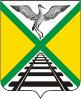              В соответствии со статьями 217, 2191 Бюджетного кодекса Российской Федерации, приказываю:             В соответствии со статьями 217, 2191 Бюджетного кодекса Российской Федерации, приказываю:1. Утвердить Порядок составления и ведения сводной бюджетной росписи районного бюджета и бюджетных росписей главных распорядителей (главных администраторов источников финансирования дефицита районного бюджета) (далее Порядок).2. В 2016 году утверждение показателей сводной бюджетной росписи районного бюджета и лимитов бюджетных обязательств на 2016 год и их доведение до главных распорядителей (главных администраторов источников финансирования дефицита районного бюджета) осуществляется в соответствии с Порядком.3. Установить, что утверждение и доведение показателей сводной бюджетной росписи районного бюджета и лимитов бюджетных обязательств на 2016 год осуществляется с учетом следующих особенностей.Показатели сводной бюджетной росписи районного бюджета утверждаются и доводятся на 2016 год, лимиты бюджетных обязательств на 2016 год утверждаются в абсолютных суммах по формам согласно приложениям  № 1, № 2 и № 5 к Порядку.Внесение изменений в показатели сводной бюджетной росписи районного бюджета и лимиты бюджетных обязательств осуществляется только на текущий финансовый год.4. Заместителю председателя Комитета по финансам, начальнику бюджетного отдела  (Кузнецовой М.В.):на основании материалов, представленных главными распорядителями средств районного бюджета, составить сводную бюджетную роспись;осуществлять контроль за ведением сводной бюджетной росписи, своевременным внесением изменений в нее;довести настоящий Порядок до главных распорядителей (главных администраторов источников финансирования дефицита) районного бюджета.5. Консультанту  бюджетного отдела (Е.Н.Карпачева) на основании материалов, представленных получателями  средств районного бюджета, составить бюджетную роспись главного распорядителя средств - Комитета по финансам муниципального района "Забайкальский район";осуществлять контроль за ведением бюджетной росписи главного распорядителя средств - Комитета по финансам муниципального района "Забайкальский район", своевременным внесением изменений в нее.6. Главному специалисту программного обеспечения ОБУ и О Комитета по финансам (А.П.Вострякову) обеспечить программное сопровождение реализации задач, вытекающих из утвержденного Порядка. 7. Отделам Комитета по финансам муниципального района "Забайкальский район" руководствоваться в работе со сводной бюджетной росписью районного бюджета данным приказом.8. Настоящий приказ Комитета по финансам муниципального района "Забайкальский район"  вступает в силу с 1 января 2016 года.9. Признать утратившими силу с 1 января 2016 года приказ комитета по финансам муниципального района "Забайкальский район" от 31 декабря 2014 года № 57-пд «Об утверждении Порядка составления и ведения сводной бюджетной росписи  районного бюджета и бюджетных росписей главных распорядителей районного бюджета (главных администраторов источников финансирования дефицита районного бюджета)». 10. Настоящий приказ опубликовать на официальном сайте Администрации муниципального района «Забайкальский район» www.zabaikalskadm.ru/ в разделе «Финансы».11. Контроль за исполнением настоящего приказа оставляю за собой. Председатель комитета по финансам                         Н.Н.Чипизубова          1. Утвердить Порядок составления и ведения сводной бюджетной росписи районного бюджета и бюджетных росписей главных распорядителей (главных администраторов источников финансирования дефицита районного бюджета) (далее Порядок).2. В 2016 году утверждение показателей сводной бюджетной росписи районного бюджета и лимитов бюджетных обязательств на 2016 год и их доведение до главных распорядителей (главных администраторов источников финансирования дефицита районного бюджета) осуществляется в соответствии с Порядком.3. Установить, что утверждение и доведение показателей сводной бюджетной росписи районного бюджета и лимитов бюджетных обязательств на 2016 год осуществляется с учетом следующих особенностей.Показатели сводной бюджетной росписи районного бюджета утверждаются и доводятся на 2016 год, лимиты бюджетных обязательств на 2016 год утверждаются в абсолютных суммах по формам согласно приложениям  № 1, № 2 и № 5 к Порядку.Внесение изменений в показатели сводной бюджетной росписи районного бюджета и лимиты бюджетных обязательств осуществляется только на текущий финансовый год.4. Заместителю председателя Комитета по финансам, начальнику бюджетного отдела  (Кузнецовой М.В.):на основании материалов, представленных главными распорядителями средств районного бюджета, составить сводную бюджетную роспись;осуществлять контроль за ведением сводной бюджетной росписи, своевременным внесением изменений в нее;довести настоящий Порядок до главных распорядителей (главных администраторов источников финансирования дефицита) районного бюджета.5. Консультанту  бюджетного отдела (Е.Н.Карпачева) на основании материалов, представленных получателями  средств районного бюджета, составить бюджетную роспись главного распорядителя средств - Комитета по финансам муниципального района "Забайкальский район";осуществлять контроль за ведением бюджетной росписи главного распорядителя средств - Комитета по финансам муниципального района "Забайкальский район", своевременным внесением изменений в нее.6. Главному специалисту программного обеспечения ОБУ и О Комитета по финансам (А.П.Вострякову) обеспечить программное сопровождение реализации задач, вытекающих из утвержденного Порядка. 7. Отделам Комитета по финансам муниципального района "Забайкальский район" руководствоваться в работе со сводной бюджетной росписью районного бюджета данным приказом.8. Настоящий приказ Комитета по финансам муниципального района "Забайкальский район"  вступает в силу с 1 января 2016 года.9. Признать утратившими силу с 1 января 2016 года приказ комитета по финансам муниципального района "Забайкальский район" от 31 декабря 2014 года № 57-пд «Об утверждении Порядка составления и ведения сводной бюджетной росписи  районного бюджета и бюджетных росписей главных распорядителей районного бюджета (главных администраторов источников финансирования дефицита районного бюджета)». 10. Настоящий приказ опубликовать на официальном сайте Администрации муниципального района «Забайкальский район» www.zabaikalskadm.ru/ в разделе «Финансы».11. Контроль за исполнением настоящего приказа оставляю за собой. Председатель комитета по финансам                         Н.Н.Чипизубова          НаименованиеКодКодКодКодКодКодКодСумма на годСумма на годНаименованиеглавного распорядителя средств районного бюджетаразделаподразделацелевой статьивида расходовоперации сектора государст-венного управленияКод дополнительной классификациина ____ год123456789Итого расходовНаименованиеКодКодСумма на годНаименованиеглавного администратора источников внутреннего
финансирования   
дефицита районного бюджета  источника   
внутреннего 
финансирования дефицита
районного бюджета   на ____ год1234Итого       КодКодКодКодКодКодКодСумма изменений (знак + увеличение, - уменьшение)  Сумма изменений (знак + увеличение, - уменьшение)  главного распорядителя средств районного бюджетаразделаподразделацелевой статьивида расходовоперации сектора государст-венного управленияКод дополнительной классификациина ____ год23456789Итого расходовНаименованиеКодКодСумма на годНаименованиеглавного администратора источников внутреннего
финансирования   
дефицита районного бюджета  источника   
внутреннего 
финансирования дефицита
районного бюджета   на ____ год1234Итого       УВЕДОМЛЕНИЕ О ЛИМИТАХ БЮДЖЕТНЫХ ОБЯЗАТЕЛЬСТВНА_______________________годНаименование финансового органа  Комитет по финансам муниципального района "Забайкальский район"Наименование главного распорядителя, распорядителя (получателя)__________________________________Наименование бюджета  районныйЕдиница измерения рублейУВЕДОМЛЕНИЕ О ЛИМИТАХ БЮДЖЕТНЫХ ОБЯЗАТЕЛЬСТВНА_______________________годНаименование финансового органа  Комитет по финансам муниципального района "Забайкальский район"Наименование главного распорядителя, распорядителя (получателя)__________________________________Наименование бюджета  районныйЕдиница измерения рублейУВЕДОМЛЕНИЕ О ЛИМИТАХ БЮДЖЕТНЫХ ОБЯЗАТЕЛЬСТВНА_______________________годНаименование финансового органа  Комитет по финансам муниципального района "Забайкальский район"Наименование главного распорядителя, распорядителя (получателя)__________________________________Наименование бюджета  районныйЕдиница измерения рублейУВЕДОМЛЕНИЕ О ЛИМИТАХ БЮДЖЕТНЫХ ОБЯЗАТЕЛЬСТВНА_______________________годНаименование финансового органа  Комитет по финансам муниципального района "Забайкальский район"Наименование главного распорядителя, распорядителя (получателя)__________________________________Наименование бюджета  районныйЕдиница измерения рублейУВЕДОМЛЕНИЕ О ЛИМИТАХ БЮДЖЕТНЫХ ОБЯЗАТЕЛЬСТВНА_______________________годНаименование финансового органа  Комитет по финансам муниципального района "Забайкальский район"Наименование главного распорядителя, распорядителя (получателя)__________________________________Наименование бюджета  районныйЕдиница измерения рублейУВЕДОМЛЕНИЕ О ЛИМИТАХ БЮДЖЕТНЫХ ОБЯЗАТЕЛЬСТВНА_______________________годНаименование финансового органа  Комитет по финансам муниципального района "Забайкальский район"Наименование главного распорядителя, распорядителя (получателя)__________________________________Наименование бюджета  районныйЕдиница измерения рублейУВЕДОМЛЕНИЕ О ЛИМИТАХ БЮДЖЕТНЫХ ОБЯЗАТЕЛЬСТВНА_______________________годНаименование финансового органа  Комитет по финансам муниципального района "Забайкальский район"Наименование главного распорядителя, распорядителя (получателя)__________________________________Наименование бюджета  районныйЕдиница измерения рублейУВЕДОМЛЕНИЕ О ЛИМИТАХ БЮДЖЕТНЫХ ОБЯЗАТЕЛЬСТВНА_______________________годНаименование финансового органа  Комитет по финансам муниципального района "Забайкальский район"Наименование главного распорядителя, распорядителя (получателя)__________________________________Наименование бюджета  районныйЕдиница измерения рублейУВЕДОМЛЕНИЕ О ЛИМИТАХ БЮДЖЕТНЫХ ОБЯЗАТЕЛЬСТВНА_______________________годНаименование финансового органа  Комитет по финансам муниципального района "Забайкальский район"Наименование главного распорядителя, распорядителя (получателя)__________________________________Наименование бюджета  районныйЕдиница измерения рублейКодглавного распорядителя средств районного бюджета раздела                      подраздела     целевой статьи                       вида расходов операции сектора государст-венного управлениякод дополнительной классификацииСумма на год23456789И т о г оНаименованиеКодКодКодКодКодКодКодСумма на годСумма на годНаименованиеглавного распорядителя средств районного бюджетаразделаподразделацелевой статьивида расходовоперации сектора государст-венного управленияКод дополнительной классификациина ____ год123456789Итого расходов